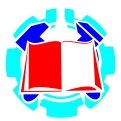 Комитет  образования, науки и молодежной политики  Волгоградской областиГосударственное автономное профессиональнообразовательное учреждение«ЕЛАНСКИЙ АГРАРНЫЙ КОЛЛЕДЖ»Приказ № 116от 14.12.2020 г.«О временном отстранении группы от учёбы, и усиление мер по профилактике новой коронавирусной инфекции  (COVID-19)»На основании постановления  и. о.  Главного государственного  санитарного  врача по  Волгоградской области в городском округе г Михайловка, Кумылженском, Серафимовическом, Даниловском, Новоаннинском, Алексеевском, Киквидзенском, Еланском районах № 90 « О введении ограничительных мероприятий (карантина) в организации и предписания управления роспотребнадзора по Волгоградской области   №18-3309-20 от 14.12.2020 года, о проведении дополнительных санитарно-противоэпидемических (профилактических) мероприятийприказываю:Перевести группу  № 10-ТО специальности 23.02.03 «Техническое обслуживание и ремонт автомобильного транспорта» 1 курс на электронное обучение с применением дистанционных образовательных технологий с 14.12.20 г. по 20.12.20 г. ;В случае появления симптомов острого респираторного заболевания у студентов, работников колледжа незамедлительно оповестить  руководство колледжа с дальнейшей изоляцией потенциально больных и сообщением в медицинскую организацию;Зам. дир. по УПР П.Н. Панечкину по данному случаю в письменном виде сообщить о проводимых мероприятиях в ТО Управления Роспотребнадзора по Волгоградской области в городском округе г. Михайловка, Кумылженском, Серафимовическом, Даниловском, Новоаннинском, Алексеевском, Киквидзенском, Еланском районах по адресу Волгоградская область г. Михайловка, ул. Московская д. 88А, факс 8(84463) 4-11-33, и по e-meil: semivolosova_ev@rpn34.ru ; Руководству групп провести мониторинг студентов на наличие признаков ОРВИ с последующим докладом заместителю директора УПР П.Н. Панечкину;Руководителям структурных подразделений и учебных групп  провести внеплановый инструктаж c сотрудниками и студентами колледжа по профилактике новой коронавирусной инфекции  (COVID-19);Учебной части продолжить разобщение учебных групп в учебных кабинетах при проведении занятий до особого распоряжения;Заведующему хозяйством Рудичеву Ю.П. обеспечить проведение заключительной дезинфекции впомещениях учреждения (главный учебный корпус) с использованием дезинфицирующих средств из различных химических групп, зарегистрированных в установленном порядке, в инструкциях по применению которых есть режимы для обеззараживания объектов при вирусных инфекциях;Заведующему хозяйством Рудичеву Ю.П. обеспечить условия для гигиенической обработки рук с применением антисептических средств в холле при входе в Организацию, в местах общего пользования, помещениях для приема пищи, санитарных узлах. А также обеспечить постоянное наличие средств для мытья рук, антисептических средств для обработки рук в санузлах, помещениях для приема пищи;Заведующему хозяйством Рудичеву Ю.П. обеспечить проведение в помещениях ежедневной влажной уборки, еженедельной генеральной уборки и дезинфекционных мероприятий (в соответствии с инструкцией по проведению дезинфекционных мероприятий для профилактики заболеваний, вызываемых коронавирусами от 23.01.2020 № 02/770-2020- Проводить обработку с применением дезинфицирующих средств всех контактных поверхностей в местах общего пользования (дверных ручек, выключателей, поручней, перил, поверхностей столов и т.д.), санитарных узлов – не реже 1 раза в 4 часа (во время перерывов) и по окончанию учебного процесса;Заведующему хозяйством Рудичеву Ю.П. обеспечить в местах общего пользования, учебных помещениях обеззараживание воздуха с использованием оборудования, разрешенного для применения в присутствии людей.Организовать проветривание учебных помещений во время перерывов;Заведующему хозяйством Рудичеву Ю.П. усилить «входной фильтр» всех лиц, входящих в Организацию, с обязательным проведением термометрии бесконтактным способом. Проводить термометрию у студентов, педагогического состава и персонала не менее 2-х раз в день. Не допускать в Организацию лиц, с признаками инфекционных заболеваний (повышенная температура, кашель, насморк). Обеспечить изоляцию лиц с признаками инфекционных заболеваний, выявленных в течение дня, с момента выявления признаков заболевания до приезда бригады скорой (неотложной) помощи.Не допускать скопления обучающихся (в том числе в холлах, коридорах, при входе в аудитории). Обеспечить контроль соблюдения социальной дистанции.Педагогу - организатору Майоровой С.И. организовать проведение среди студентов работы по гигиеническому воспитанию по мерам профилактики COVID-19, признакам COVID-19, соблюдению правил личной гигиены, как во время нахождении в учебном заведении, так и за его пределами (при посещении объектов общественного питания, объектов, оказывающих услуги, культурно-развлекательных объектов, транспорта и т.п.) посредством проведения лекций, просмотра видеороликов, материалов, опубликованных на сайте Роспотребнадзора, проведения конкурсов с вовлечением студентов на изготовление средств наглядной агитации и др.Обеспечить проведение системной информационно-разъяснительной работы  среди студентов и педагогов, направленной на формирование понимания необходимости незамедлительного обращения за медицинской помощью при появлении первых признаков инфекционных заболеваний (повышенная температура, кашель, насморк).Педагогу - организатору Майоровой С.И. исключить проведение массовых мероприятий среди различных групп студентов;Заведующему хозяйством Рудичеву Ю.П. усилить контроль за осуществлением деятельности предприятий общественного питания в Организации, согласно методическим рекомендациям Роспотребнадзора МР 3.1/2.3.6.0190-20 «Рекомендации по организации работы предприятий общественного питания в условиях сохранения рисков распространения COVID-19». Мытье посуды и столовых приборов на пищеблоке должно осуществляться с применением дезинфицирующих средств.Запретить прием пищи в учебных помещениях, на рабочих местах, выделить для приема пищи специальные помещения, оборудованные раковиной для мытья рук и дозатором для обработки рук кожным антисептиком.Усилить контроль за организацией питьевого режима, обратив особое внимание на обеспеченность одноразовой посудой и проведением обработки кулеров и дозаторов;Учебной части и руководителям структурных подразделений колледжа  обеспечить прием обучающихся и сотрудников учреждения после перенесенного заболевания или выявленного контакта с заболевшим COVID -19 при наличии медицинского  заключения о возможности посещения образовательного  учреждения;Классным руководителям обеспечить присутствие студентов во время учебного процесса (в учебных аудиториях, лекционных залах) в масках, организовать  контроль за их сменой не реже 1 раза в 3 часа (одноразовых) или в соответствии с инструкцией (многоразовых). Допускается не использовать маски: при проведении учебных занятий творческой направленности и педагогам во время проведения лекций;Преподавателям физической культуры организовать максимально проведение занятий по физической культуре на открытом воздухе с учетом погодных условий.Обеспечить проведение занятий физической культурой в закрытых сооружениях с учетом разобщения по времени разных учебных групп.Обеспечить работу объектов для занятий физической культурой и спортом, бассейнов и т.п. (при наличии) согласно методическим рекомендациям МР 3.1/2.1.0184-20 «Рекомендации по организации работы спортивных организаций в условиях сохранения рисков распространения COVID-19», МР 3.1/2.1.0192-20 «Рекомендации по профилактике новой коронавирусной инфекции (COVID-19) в учреждениях физической культуры и спорта (открытых и закрытых спортивных сооружениях, физкультурно-оздоровительных комплексах, плавательных бассейнах и фитнес-клубах)».Заведующему хозяйством  Рудичеву Ю.П. обеспечить условия для гигиенической обработки рук с применением антисептических средств в холле вблизи входа в общежитие, в местах общего пользования, помещениях для приема пищи, санитарных узлах и туалетных комнатах.Заведующему хозяйством Рудичеву Ю.П. обеспечить проведение в помещениях общего пользования общежития, с обработкой всех контактных поверхностей, ежедневной влажной уборки, еженедельной генеральной уборки с применением моющих и дезинфицирующих средств; Заведующему хозяйством Рудичеву Ю.П. организовать «входной фильтр» всех лиц, входящих в общежитие, с обязательным проведением термометрии бесконтактным способом. Обеспечить изоляцию лиц с признаками инфекционных заболеваний, выявленных в течение дня, с момента выявления признаков заболевания до приезда бригады скорой (неотложной) помощи;Заведующему хозяйством Рудичеву Ю.П. организовать информирование проживающих о необходимости регулярного проветривания помещений общежития;Заведующему хозяйством Рудичеву Ю.П. обеспечить персонал общежития запасом многоразовых масок  исходя из продолжительности рабочей смены, а также средствами индивидуальной защиты и средствами для проведения дезинфекции;Заместителю директора по УПР П.Н. Панечкну разместить данный приказ на официальном сайте образовательной организации;Заведующему хозяйством Рудичеву Ю.П. организовать централизованный сбор использованных одноразовых масок, с упаковкой их в полиэтиленовый пакет;Медицинскому работнику Кудрявцевой С.Ю.  оказать помощь во всех проводимых мероприятиях колледжа;Коменданту общежития Ковалевой Г.А. усилить контроль за соблюдением мер профилактики COVID-19;Секретарю Венгеровой В.И. ознакомить с данным приказом всех сотрудников колледжа;Контроль за исполнением приказа оставляю за собой.Директор ГАПОУ «Еланский аграрный колледж»				В.А. Голевул. Вокзальная, д. 2, Волгоградская обл., р.п. Елань, 403731Телефон (факс)(84452) 5-71-01ИНН 3406002170       КПП  340601001e-mail: eak@volganet.ru